«Фигурное катание» (профиль «Master»)Данная номинация предназначена для обучающихся, которые принимали участие в региональных соревнованиях по робототехнике Участники В состязаниях могут принимать участие обучающиеся индивидуально или объединенные в команды по 2 человека в возрастных категориях 7-10 лет (1-4 классы) и 10-14 лет (5-8 классы). Условия состязания Робот за минимальное время должен проехать по линии (траектории движения) выполнив задания, соответствующие цветным меткам. У возрастной категории 10-14 лет дополнительным заданием является объезд роботом препятствия (сугроба) по кругу (полный оборот вокруг сугроба) и возвращением на линию.Игровое поле и инвентарьПоле представляет собой белое основание с черной линией шириной 20 мм. Размеры игрового поля 1200х2000 мм.Зоны СТАРТ и ФИНИШ – квадраты со стороной 300 мм, ограниченные чёрной линией.Цветные метки – цветные квадраты, размещены слева от черной линии размером 40х40 мм. Расстояние от линии до метки – 30 мм. Цветные метки могут иметь цвет красный, синий, желтый, зеленый, чёрный. Цвет метки определяет задание, которое должен выполнить робот.Сугроб – усечённый конус, прикреплённый к полю, с диаметром основания 150 мм. Определение соответствия заданий цветным меткам осуществляется в день соревнований путём жеребьёвки перед началом сборки. Размещение цветных меток на поле определяется жеребьёвкой перед началом попытки, после сдачи роботов в зону ожидания (карантина).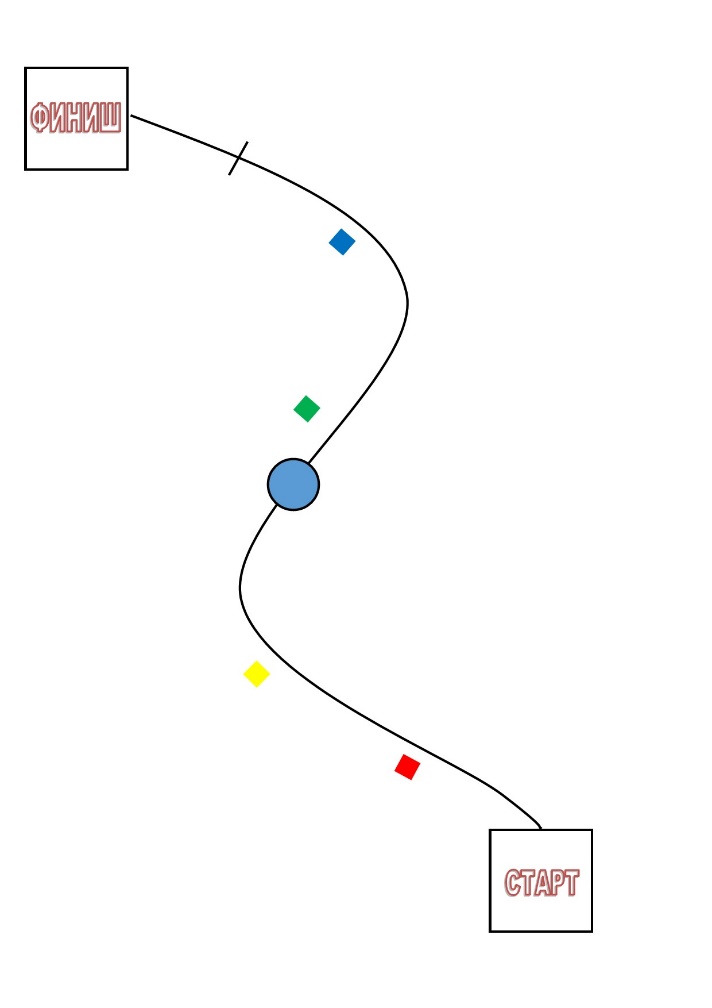 Вариант поля для тренировок Робот Размер робота на старте 250х250х250 мм.Робот должен быть автономным. В роботе допускается максимально 4 датчика, на выбор участника.На площадку робота участник приносит в собранном виде. У робота есть минимум одна конечность (рука), которая может подниматься и опускаться и держит платок. Количество движущихся опор у робота не ограничено.Для написания программы можно использовать среду программирования на выбор участника. Программирование робота осуществляется на площадке в день соревнований.Робот должен касаться поверхности поля только движущимися элементами. Правила проведения состязаний Количество зачётных попыток – две.Максимальное время на выполнение задания – 2 минуты.Перед началом попытки робот ставится так, чтобы проекция робота не выходила из зоны СТАРТ. Движение робота начинается после команды судьи и нажатия (однократно) кнопки RUN. После начала попытки робот должен переместиться из зоны СТАРТ в зону ФИНИШ выполнив задания, определенные цветными метками, по ходу движения. Для возрастной категории 10-12 лет:- при достижении препятствия (сугроба) необходимо объехать его по кругу (полный оборот вокруг сугроба) и вернуться на линию- при достижении перекрёстка робот должен развернуться и финишировать «спиной».Окончание попытки фиксируется либо в момент финиширования робота, при полностью выполненном задании, либо по истечении 120 секунд. Робот считается финишировавшим, если он пересек линию ФИНИШ (ведущими колесами) и остановился. Если во время попытки робот «сходит» с черной линии, т.е. оказывается всеми элементами, соприкасающимися с поверхностью поля, с одной стороны линии в течение 10 секунд, то он завершает свою попытку с фиксированием времени в 120 секунд и суммой набранных баллов. Досрочная остановка попытки судьей или командой (участником) – запрещена. При нарушении данного запрета командой (участником) − робот завершает свою попытку с имеющимся результатом и фиксированием времени в 120 секунд.В случае, если робот не начал движение из зоны СТАРТ – попытка дисквалифицируется. Варианты заданий роботу (фигуристу):- двойной разворот на месте на 360 градусов; - тройной разворот на месте на 360 градусов;- взмах платком и движение с махающим платком до следующей метки; - движение вперёд, потом назад, потом снова вперёд до следующей метки, при этом при движении вперёд платок поднимается вверх, при движении назад – опускается.Подсчет балловСуществуют баллы за задания, а также штрафные баллы, которые в сумме дают итоговые баллы. Баллы за задания 10 баллов − робот проехал по линии из зоны СТАРТ до зоны ФИНИШ и финишировал; 5 баллов − робот остановился на 1 секунду на цветной метке (за каждую цветную метку); 10 баллов − за объезд препятствия (сугроба); 15 баллов − за каждое задание, выполненное роботом на поле в соответствии с цветной меткой; 20 баллов − робот финишировал, полностью выполнив задание;  5 баллов − если робот финишировал, выполнив правильно хотя бы одно задание в соответствии с цветной меткой; Определение победителя В зачет принимаются суммарные результаты попыток: сумма баллов и сумма времени. Победителем будет объявлена команда, получившая наибольшее количество баллов. Если таких команд несколько, то победителем объявляется команда, потратившая на выполнение заданий наименьшее время.